Machtiging voorlopige SEPA incasso algemeenWilt u dit formulier invullen en ondertekenen? U geeft hiermee toestemming op de jaarlijkse ouderbijdrage automatisch af te schrijven van uw betaalrekening. U kunt het ingevulde formulier inleveren bij de juf/meester van uw kind of mailen naar penningmeesterpieterb@gmail.com.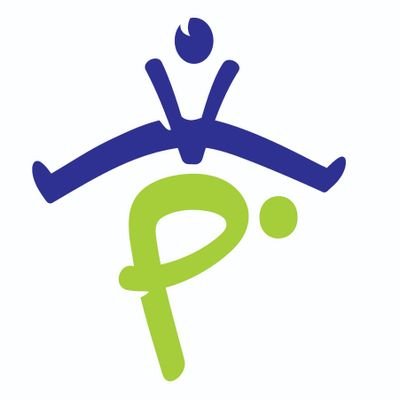 Uw gegevens:Voor- en achternaam kind (zoals deze is ingeschreven op school)Groep:Uw Naam en voorletters (van de rekeninghouder):Adres:Postcode en woonplaats:Land:IBAN (rekeningnummer)Plaats:Plaats uw handtekening in het kader hieronder:Plaats:Handtekening:Datum:Handtekening: